KLASA: URBROJ:2182-47-22- Šibenik, 31. siječnja 2021. Zapisnik s šeste (6.) sjednice Školskog odbora Medicinske škole, održane dana 28. siječnja 2022. (petak) u 13.30. sati, u čitaonici Škole, uz pridržavanje epidemioloških mjera. Sjednici prisutna četiri (4) člana. Odsutna tri člana. Predsjednica Školskog odbora je pozdravila prisutne članove Školskog odbora i utvrdila da je sjednici prisutna natpolovična većina članova Školskog odbora i da su odluke donesene na ovoj sjednici pravovaljane. Prisutnima je uz poziv dostavljen Zapisnik sa pete sjednice Školskog odbora. Upitala je prisutne za primjedbe na zapisnik sa prethodne sjednice Školskog odbora. Nije bilo primjedbi. Predložila je prisutnima usvajanje Zapisnika sa pete sjednice Školskog odbora. Zapisnik je jednoglasno usvojen. Predsjednica Školskog odbora predložila izmijenjeni Dnevni red: Financijsko izvješće Škole od 1.1.2021.-31.12.2021. godineIzvješće o izvršenju financijskog plana Škole za 2021. godinu Suglasnosti za zasnivanje radnog odnosa RaznoPredsjednica Školskog odbora dala je prijedlog Dnevnog reda na glasanje. Dnevni red je jednoglasno prihvaćen. Ad. 1. Prisutnima su materijali za sjednicu dostavljeni e-mailom dan ranije, 27. siječnja 2022. godine. Na temelju članka 125. st. 3. t.3. Zakona o odgoju i obrazovanju u osnovnoj i srednjoj školi ( NN 87/2008; 86/2009; 92/2010; 105/2010; 90/2011; 16/2012/86/2012; 94/2013; 152/2014; 7/2o17; 68/2018; 98/2019; 64/2020) i članka 100. Statuta dana 28. siječnja 2022. godine ravnateljica Medicinske škole iz Šibenika, Aleksandra Acalin, predložila je Školskom odboru donošenjeGodišnjeg obračuna Škole za period od 1.1.2021. – 31.12. 2021.Ravnateljica: Acalin, dipl. inž. Predsjednica Školskog odbora, Vanja Letica dala je prijedlog na glasanje. Prijedlog je jednoglasno prihvaćen. Na temelju članka 118. Zakona o odgoju i obrazovanju u osnovnoj i srednjoj školi ( NN 87/2008; 86/2009; 92/2010; 105/2010; 90/2011; 16/2012; 86/2012; 94/2013; 152/14; 7/2017; 68/2018; 98/2019; 64/2020 ) i članka 69. Statuta Školski odbor Medicinske škole na svojoj sjednici održanoj dana 28. siječnja 2022. godine, na prijedlog ravnateljice Aleksandre Acalin, dipl. inž., DONIO JE ODLUKU O DONOŠENJU godišnjeg obračuna Medicinske škole za period od 1. siječnja – 31. prosinca 2021. godine. I .Donosi se Godišnji obračun Medicinske škole za period od 1. siječnja 2021. -31. prosinca 2021. godine. II.U Godišnjem obračunu Škole za period od 1. siječnja 2021. -31. prosinca 2021. godine utvrđuju se: ukupni prihodi u iznosu 7.071.638,82. kune od čega prihodi Državnog proračuna: 6.232.703,60 knprihodi Šibensko-kninske županije 704.572,52 knprihodi vlastitih sredstava i ostalo 134.362,70 kn– ukupni rashodi u iznosu 7.198.363,26 kunaOd čega: Rashodi Državnog proračuna 6.232.703,60 kn Rashodi Šibensko – kninske županije 704.572,52 knRashodi vlastitih sredstava i ostalo 261.087,14 knII.Ova Odluka stupa na snagu danom donošenja. Predsjednica Školskog odbora: Vanja Letica, dr. med. Ad.2. Zakon o proračunu i Pravilnik o polugodišnjem i godišnjem izvještaju o izvršenju proračuna („Narodne novine“, broj 24/13, 102/17 i 01/20) obvezuju proračune i izvanproračunske korisnike na sastavljanje izvještaja o izvršenju. Pravilnik o izvršenju propisuje da izvještaji o izvršenju moraju prikazivati (između ostaloga) podatke o prihodima i primicima, rashodima i izdacima prema ekonomskoj, organizacijskoj, programskoj klasifikaciji te klasifikaciji izvora financiranja.Ravnatelj mora dati Izjavu o fiskalnoj odgovornosti kojom potvrđuje da su sredstva institucije korištena zakonito, svrhovito i namjenski – znači u skladu s planom, tako se u Upitniku o fiskalnoj odgovornosti provjerava jesu li sredstva utrošena u skladu s proračunom odnosno financijskim planom.Na temelju članka 125. Zakona o odgoju i obrazovanju u osnovnoj i srednjoj školi ( NN 87/2008; 86/2009; 92/2010; 105/2010; 90/2011; 16/2012/86/2012; 94/2013; 152/14; 7/2017; 68/2018; 98/2019; 64/2020) i članka 100. Statuta dana 28. siječnja 2022. godine ravnateljica Medicinske škole iz Šibenika, Aleksandra Acalin, predložila je Školskom odboru usvajanje Izvješća o izvršenju financijskog plana Škole za 2021. godinu. Ravnateljica: Acalin, dipl. inž. Predsjednica Školskog odbora je dala prijedlog na glasanje. Prijedlog je jednoglasno prihvaćen. Na temelju članka 118. Zakona o odgoju i obrazovanju u osnovnoj i srednjoj školi ( NN 87/2008; 86/2009; 92/2010; 105/2010; 90/2011; 16/2012; 86/2012; 94/2013; 152/14; 7/2017; 68/2018; 98/2019; 64/2020 ) i članka 69. Statuta Školski odbor Medicinske škole na svojoj sjednici održanoj dana 28. siječnja 2022. godine, na prijedlog ravnateljice Aleksandre Acalin, dipl. inž., DONIO JE ODLUKU O USVAJANJU Izvješća o izvršenju financijskog plana Medicinske škole za 2021. godinu. I .Usvaja se Izvješće o izvršenju financijskog plana Medicinske škole za 2021. godinu. II.Izvješće o izvršenju financijskog plana Medicinske škole za 2021. godinu sastoji se od Izvješća o izvršenju financijskog plana za 2021. godinu – PRIHODI i Izvješća o izvršenju financijskog plana za 2021. godinu – RASHODI. III.Izvješće o izvršenju financijskog plana za 2021. godinu – PRIHODI i Izvješće o izvršenju financijskog plana za 2021. godinu – RASHODI sastavni su dijelovi ove Odluke. IV.Ova Odluka stupa na snagu danom donošenja. Predsjednica Školskog odbora: Vanja Letica, dr. med. Ad.3. Suglasnost za zasnivanje radnog odnosa Na temelju članka 105., čl. 107. st.1., čl. 118. st.2.t.2 Zakon o odgoju i obrazovanju u osnovnoj i srednjoj školi (NN 87/08, 86/09, 92/10, 105/10, 90/11, 05/12, 16/12, 86/12, 126/12, 94/13, 152/14, 07/17, 68/18, 98/19; 64/20) i čl. 69. Statuta Školski odbor Medicinske škola na svojoj sjednici održanoj 28. siječnja 2022. godine donio je O D L U K Uo prethodnoj suglasnost zazasnivanje radnog odnosa Donosi se Odluka o prethodnoj suglasnosti za zanivanje radnog odnosa: Ivana Lovrić, magistra engleskog jezika 6/40 sati tjedno. II.Ova Odluka stupa na snagu danom donošenja. Predsjednica Školskog odbora: 		Vanja Letica, dr. med. 		Ad. 4. /Sjednica je završena 14. 20. sati. Predsjednica se prisutnima zahvalila na sudjelovanju. Predsjednica Školskog odbora:  									Vanja Letica, dr. med.  ________________________MEDICINSKA ŠKOLAŠIBENIK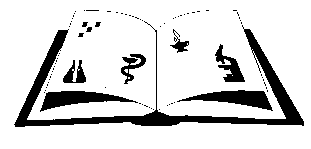 Matični broj: 3875865 OIB: 42369583179Ante Šupuka 29 (p.p. 75), 22000 Šibenik  Centrala: 022/331-253; 312-550 Fax: 022/331-024ŠIFRA ŠKOLE U MINISTARSTVU: 15-081-504e-mail: ured@ss-medicinska-si.skole.hrweb: http//ss-medicinska-si.skole.hr